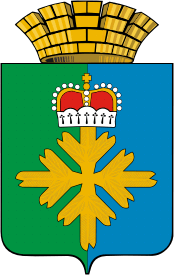 ПОСТАНОВЛЕНИЕАДМИНИСТРАЦИИ ГОРОДСКОГО ОКРУГА ПЕЛЫМОб утверждении Административного регламента осуществления муниципального контроля в сфере использования и охраны недр при добыче общераспространенных полезных ископаемых, а также при строительстве подземных сооружений, не связанных с добычей полезных ископаемых,на территории городского округа Пелым В соответствии с Федеральным законом от 26.12.2008 № 294-ФЗ «О защите прав юридических лиц и индивидуальных предпринимателей при осуществлении государственного контроля (надзора) и муниципального контроля», Постановлением Правительства Свердловской области от 28.06.2012 № 703-ПП «Об утверждении порядка разработки и принятия административных регламентов осуществления муниципального контроля на территории Свердловской области», Решением Думы городского округа Пелым от 20.05.2014 № 25/20 «Об утверждении Положения о муниципальном земельном контроле за использованием земель на территории городского округа Пелым» (в ред. от 20.05.2014 № 25/20, 03.03.2016 № 9/37, 30.08.2016 № 53), руководствуясь статьей 31 Устава городского округа Пелым, администрация городского округа ПелымПОСТАНОВЛЯЕТ:1. Утвердить Административный регламент осуществления муниципального контроля в сфере использования и охране недр при добыче общераспространенных полезных ископаемых, а также при строительстве подземных сооружений, не связанных с добычей полезных ископаемых, на территории городского округа Пелым (приложение).2. Определить органом, уполномоченным на организацию и исполнение осуществления муниципального контроля в сфере использования и охране недр при добыче общераспространенных полезных ископаемых, а также при строительстве подземных сооружений, не связанных с добычей полезных ископаемых, на территории городского округа Пелым, Отдел по управлению имуществом, строительству, жилищно-коммунальному хозяйству, землеустройству, энергетике городского округа Пелым.3. Отделу по управлению имуществом, строительству, жилищно-коммунальному хозяйству, землеустройству, энергетике администрации городского округа Пелым (Е.М. Хайдуковой) внести изменения в сведения о муниципальной услуге в реестр государственных и муниципальных услуг Свердловской области в течение 10 дней со дня издания настоящего постановления.4. Опубликовать настоящее постановление в газете «Пелымский Вестник» и разместить на официальном сайте городского округа Пелым информационно-телекоммуникационной сети «Интернет».5. Контроль за исполнением настоящего постановления возложить на заместителя главы администрации городского округа Пелым Т.Н. Баландину.Глава городского округа Пелым                                                                                             Ш.Т. АлиевПриложение 1к постановлению администрации городского округа Пелым от 12.07.2019 № 234Административный регламентосуществления муниципального контроля в сфере использования и охраны недр при добыче общераспространенных полезных ископаемых, а также при строительстве подземных сооружений, не связанных с добычей полезных ископаемых,на территории городского округа Пелым Раздел 1.  Общие положенияПодраздел 1. Наименование вида муниципального контроля1. Административный регламент осуществления муниципального контроля в сфере использования и охране недр при добычей общераспространенных полезных ископаемых, а также при строительстве подземных сооружений, не связанных с добычей полезных ископаемых, на территории городского округа Пелым, определяет последовательность и сроки выполнения административных процедур (действий) при осуществлении муниципального контроля за использованием и охраной недр при добыче общераспространенных полезных ископаемых, а также при строительстве подземных сооружений, не связанных с добычей полезных ископаемых, на территории городского округа Пелым (далее - муниципальный контроль).Подраздел 2. Наименование органамуниципального контроля2. Органом местного самоуправления городского округа Пелым, уполномоченным на осуществление муниципального контроля, предусмотренного настоящим Регламентом, является Администрация городского округа Пелым (далее - орган муниципального контроля, Администрация).Муниципальный контроль от имени Администрации осуществляется должностными лицами отдела по управлению имуществом, строительству, жилищно-коммунальному хозяйству, землеустройству, энергетике администрации городского округа Пелым во взаимодействии со специалистами муниципального казенного учреждения ГКУ со «Ивдельское лесничество».3. При исполнении муниципальной функции по осуществлению муниципального контроля орган муниципального лесного контроля взаимодействует с:Прокуратура города Ивделя (624582, город Ивдель, улица Трошева, дом 39, тел/факс 8 (34386) 2-22-96);Межрайонной ИФНС России N 14 по Свердловской области (адрес в городе 624440, Свердловская область, г. Красностурьинск, ул. Ленина, д. 9, номер телефона: (34384) 9-12-61) факс (34384) 6-88-18, сайт: http:www.r66.nalog.ru;Управлением Федеральной службы государственной регистрации, кадастра и картографии по Свердловской области Межмуниципальный Краснотурьинский отдел по управлению имуществом, строительству, жилищно-коммунальному хозяйству, землеустройству, энергетике (624590, город Ивдель, улица 60 лет ВЛКСМ, 79 А, тел/факс 8 (34386) 2-11-50);Министерством внутренних дел Российской Федерации (адрес отдела по городу Ивдель: 624480, Свердловская область, г. 624590, г Ивдель, улица 60 лет ВЛКСМ,50, тел (34386) 224-42;Федеральным агентством по недропользованию (адрес Департамента по недропользованию по Уральскому Федеральному округу: 620014, Свердловская область, г. Екатеринбург, ул. Вайнера, д. 55, номер телефона: (343) 257-84-59).Подраздел 3. Переченьнормативных правовых актов, муниципальных правовых актов,регулирующих осуществление муниципального лесного контроля            4. Перечень нормативных правовых актов, регулирующих предоставление муниципальной услуги, размещен на официальном сайте городского округа Пелым (http://go.pelym-adm.info/) в сети Интернет, в Региональном реестре, на Едином портале.Подраздел 4. Предмет муниципального контроля5. Предметом муниципального контроля является соблюдение юридическими лицами и индивидуальными предпринимателями, требований, установленных законодательством Российской Федерации, Свердловской области, при добыче общераспространенных полезных ископаемых, а также при строительстве подземных сооружений, не связанных с добычей полезных ископаемых, на территории городского округа Пелым (далее - обязательные требования).Подраздел 5. Права и обязанности должностных лицоргана муниципального лесного контроля6. При осуществлении муниципального лесного контроля должностные лица органа муниципального контроля имеют право:1) запрашивать и получать на основании мотивированных письменных запросов от органов государственной власти, органов местного самоуправления, юридических лиц, индивидуальных предпринимателей и граждан информацию и документы, необходимые в ходе проведения проверки;2) во время исполнения служебных обязанностей беспрепятственно по предъявлении служебного удостоверения, копии распоряжения руководителя, заместителя руководителя органа муниципального контроля о назначении проверки посещать и обследовать используемые юридическими лицами, индивидуальными предпринимателями при осуществлении хозяйственной и иной деятельности территории, здания, помещения, сооружения, в том числе очистные сооружения, обследовать другие обезвреживающие устройства, средства контроля, технические и транспортные средства, оборудование и материалы, а также проводить необходимые исследования, испытания, измерения, расследования, экспертизы и другие мероприятия по контролю;3) в случае выявления либо неустранения выявленного в установленном порядке нарушения обязательных требований должностное лицо органа муниципального контроля, выдавшее предписание, одновременно с актом проверки соблюдения обязательных требований вправе составить протокол об административном правонарушении за правонарушение, предусмотренное соответствующей статьей Областного закона от 14 июня 2005 года № 52-ОЗ "Об административных правонарушениях на территории Свердловской области", и в составе административного дела направить его на рассмотрение в мировой суд или административную комиссию в течение трех суток с момента составления.7. Должностные лица органа муниципального контроля обязаны:1) своевременно и в полной мере исполнять предоставленные в соответствии с законодательством Российской Федерации полномочия по предупреждению, выявлению и пресечению нарушений обязательных требований;2) соблюдать законодательство Российской Федерации, права и законные интересы юридического лица, индивидуального предпринимателя, проверка которых проводится;3) проводить проверку на основании распоряжения руководителя, заместителя руководителя органа муниципального контроля о ее проведении в соответствии с ее назначением;4) истребовать в рамках межведомственного информационного взаимодействия документы и (или) информацию, включенные в определенный Правительством Российской Федерации перечень (далее - Перечень), от иных государственных органов, органов местного самоуправления либо подведомственных государственным органам или органам местного самоуправления организаций, в распоряжении которых находятся указанные документы и (или) информация.Запрещается требовать от юридического лица, индивидуального предпринимателя представления документов и (или) информации, включая разрешительные документы, имеющиеся в распоряжении иных государственных органов, органов местного самоуправления либо подведомственных государственным органам или органам местного самоуправления организаций, включенных в Перечень;5) знакомить руководителя, иное должностное лицо или уполномоченного представителя юридического лица, индивидуального предпринимателя, его уполномоченного представителя с документами и (или) информацией, полученными в рамках межведомственного информационного взаимодействия;6) проводить проверку только во время исполнения служебных обязанностей, выездную проверку только при предъявлении служебных удостоверений, копии распоряжения руководителя, заместителя руководителя органа муниципального контроля и в случае, предусмотренном частью 5 статьи 10 Федерального закона № 294-ФЗ, копии документа о согласовании проведения проверки;7) не препятствовать руководителю, иному должностному лицу или уполномоченному представителю юридического лица, индивидуальному предпринимателю, его уполномоченному представителю присутствовать при проведении проверки и давать разъяснения по вопросам, относящимся к предмету проверки;8) предоставлять руководителю, иному должностному лицу или уполномоченному представителю юридического лица, индивидуальному предпринимателю, его уполномоченному представителю, присутствующим при проведении проверки, информацию и документы, относящиеся к предмету проверки;9) знакомить руководителя, иное должностное лицо или уполномоченного представителя юридического лица, индивидуального предпринимателя, его уполномоченного представителя с результатами проверки;10) учитывать при определении мер, принимаемых по фактам выявленных нарушений, соответствие указанных мер тяжести нарушений, их потенциальной опасности для жизни, здоровья людей, для животных, растений, окружающей среды, объектов культурного наследия (памятников истории и культуры) народов Российской Федерации, безопасности государства, для возникновения чрезвычайных ситуаций природного и техногенного характера, а также не допускать необоснованное ограничение прав и законных интересов граждан, в том числе индивидуальных предпринимателей, юридических лиц;11) доказывать обоснованность своих действий при их обжаловании юридическими лицами, индивидуальными предпринимателями в порядке, установленном законодательством Российской Федерации;12) соблюдать сроки проведения проверки, установленные Федеральным законом № 294-ФЗ;13) не требовать от юридического лица, индивидуального предпринимателя документы и иные сведения, представление которых не предусмотрено законодательством Российской Федерации;14) перед началом проведения выездной проверки по просьбе руководителя, иного должностного лица или уполномоченного представителя юридического лица, индивидуального предпринимателя, его уполномоченного представителя ознакомить их с положениями настоящего административного регламента;15) осуществлять запись о проведенной проверке в журнале учета проверок;16) не распространять информацию, полученную в результате проведения проверки и составляющую государственную, коммерческую, служебную, иную охраняемую законом тайну, за исключением случаев, предусмотренных законодательством Российской Федерации;17) исполнять муниципальную функцию в соответствии с настоящим Административным регламентом. Должностные лица органа муниципального контроля при исполнении муниципальной функции также: взаимодействуют с органами государственного контроля (надзора) в установленной сфере деятельности; рассматривают в установленном порядке обращения и заявления граждан, в том числе индивидуальных предпринимателей, юридических лиц, информацию от органов государственной власти, органов местного самоуправления, должностных лиц органов государственной власти и органов местного самоуправления, из средств массовой информации.Подраздел 6. Права и обязанности юридических лиц,индивидуальных предпринимателей, в отношениикоторых осуществляется муниципальный лесной контроль8. Руководитель, иное должностное лицо или уполномоченный представитель юридического лица, индивидуальный предприниматель, его уполномоченный представитель при проведении проверки имеют право:1) непосредственно присутствовать при проведении проверки, давать объяснения по вопросам, относящимся к предмету проверки;2) получать от органа муниципального контроля, его должностных лиц информацию, которая относится к предмету проверки и предоставление которой предусмотрено Федеральным законом № 294-ФЗ;3) представлять документы и (или) информацию, которые находятся в распоряжении государственных органов, органов местного самоуправления либо подведомственных государственным органам или органам местного самоуправления организаций и включены в Перечень, по собственной инициативе. В случае если документы и (или) информация, представленные проверяемым юридическим лицом, индивидуальным предпринимателем, не соответствуют документам и (или) информации, полученным органом муниципального контроля в рамках межведомственного информационного взаимодействия, информация об этом направляется проверяемому юридическому лицу, индивидуальному предпринимателю с требованием представить необходимые пояснения в письменной форме;4) при направлении в орган муниципального контроля пояснения относительно выявленных ошибок и (или) противоречий в документах, полученных органом муниципального контроля в рамках межведомственного информационного взаимодействия, представить дополнительно сведения, подтверждающие достоверность ранее представленных документов;5) знакомиться с документами и (или) информацией, полученными органами муниципального контроля в рамках межведомственного информационного взаимодействия от иных государственных органов, органов местного самоуправления либо подведомственных государственным органам или органам местного самоуправления организаций, в распоряжении которых находятся эти документы и (или) информация, включенными в Перечень;6) знакомиться с результатами проверки и указывать в акте проверки о своем ознакомлении с результатами проверки, согласии или несогласии с ними, а также с отдельными действиями должностных лиц органа муниципального контроля;7) обжаловать действия (бездействие) должностных лиц органа муниципального контроля, повлекшие за собой нарушение прав юридического лица, индивидуального предпринимателя при проведении проверки, в административном и (или) судебном порядке в соответствии с законодательством Российской Федерации;8) привлекать Уполномоченного при Президенте Российской Федерации по защите прав предпринимателей либо уполномоченного по защите прав предпринимателей в субъекте Российской Федерации к участию в проверке. Юридические лица при проведении проверок обязаны обеспечить присутствие руководителей, иных должностных лиц или уполномоченных представителей юридических лиц, ответственных за организацию и проведение мероприятий по выполнению обязательных требований.Индивидуальные предприниматели при проведении проверок обязаны присутствовать или обеспечить присутствие уполномоченных представителей, ответственных за организацию и проведение мероприятий по выполнению обязательных требований.Подраздел 7. Исчерпывающий перечень документов и (или)информации, истребуемых в ходе проверкинепосредственно у проверяемого лица        9. Исчерпывающий перечень документов, которые могут быть истребованы от руководителя или иного должностного лица, уполномоченного представителя юридического лица, при проведении проверки: документы, подтверждающие полномочия лица, представляющего интересы юридического лица, индивидуального предпринимателя; документы, удостоверяющие личность лица, представляющего интересы юридического лица, индивидуального предпринимателя; технические условия на рекультивацию нарушенных земель; проект освоения лесов (в случае использования лесных участков).Подраздел 8. Исчерпывающий перечень документови (или) информации, запрашиваемых в рамкахмежведомственного информационного взаимодействияот иных государственных органов, органов местногосамоуправления, либо подведомственных государственныморганам или органам местного самоуправления организаций10. Исчерпывающий перечень документов и (или) информации, запрашиваемых в рамках межведомственного информационного взаимодействия от иных государственных органов, органов местного самоуправления либо подведомственных государственным органам или органам местного самоуправления организаций, в соответствии с Перечнем: сведения из Единого государственного реестра юридических лиц; сведения из Единого государственного реестра индивидуальных предпринимателей; выписка из Единого государственного реестра недвижимости об объекте недвижимости; выписка из Единого государственного реестра недвижимости о переходе прав на объект недвижимости; сведения из Единого государственного реестра лицензий на пользование участками недр местного значения; сведения из Единого реестра субъектов малого и среднего предпринимательства.Подраздел 9. Описание результатаосуществления муниципального контроля11. .Результатами осуществления муниципального контроля являются:1) выявление и предъявление требований по обеспечению устранения нарушений обязательных требований или установление отсутствия нарушений с составлением акта проверки по форме, утвержденной Приказом Минэкономразвития России от 30.04.2009 № 141 "О реализации положений Федерального закона "О защите прав юридических лиц и индивидуальных предпринимателей при осуществлении государственного контроля (надзора) и муниципального контроля", вынесение предупреждения, выдача предписания (приложение 3);2) привлечение виновных к административной ответственности;3) подготовка и направление документов в органы внутренних дел, прокуратуры, контрольно-надзорные органы, органы местного самоуправления в случае выявления нарушения обязательных требований.По результатам осуществления муниципального контроля должностными лицами органа муниципального контроля оформляются:1) акт проверки;2) предписание об устранении выявленных нарушений обязательных требований (в случае выявления нарушений);3) протокол об административном правонарушении (при наличии в действиях юридического лица, индивидуального предпринимателя состава административного правонарушения).12. Правила настоящего Административного регламента, устанавливающие порядок организации и проведения проверок, не применяются к мероприятиям по контролю, при проведении которых не требуется взаимодействие органов, уполномоченных на осуществление муниципального контроля, и юридических лиц, индивидуальных предпринимателей, и на указанных лиц не возлагаются обязанности по предоставлению информации и исполнению требований органов муниципального контроля, а также к действиям органов муниципального контроля при проведении административных расследований, расследовании причин возникновения чрезвычайных ситуаций природного и техногенного характера.Раздел II. Требования к порядкуосуществления муниципального контроляПодраздел 1. Порядок информированияоб осуществлении муниципального контроля13. Информирование об осуществлении муниципального контроля осуществляется должностными лицами отдел по управлению имуществом, строительству, жилищно-коммунальному хозяйству, землеустройству, энергетике Администрации городского округа Пелым (далее - отдел земельного контроля).14. Местонахождение отдела земельного контроля уполномоченного органа: 624582 Свердловская область, г. Ивдель, п. Пелым, ул. Карла Маркса, 5, кабинет № 22.График работы:понедельник – четверг: с 8.00 до 12.00, с 13.00 до 17.15;пятница: с 8.00 до 12.00, с 13.00 до 16.00.График приема заявителей должностными лицами уполномоченного органа: среду - с 08.00 до 12.00.Информация о местонахождении и графике работы отдела земельного контроля размещена на официальном сайте городского округа Пелым в сети Интернет, на информационном стенде, размещенном в помещении уполномоченного органа. Кроме того, указанную информацию можно получить, обратившись в отдел земельного контроля по телефону.Справочный телефон отдела земельного контроля: 8 (34386) 2-16-03.Адрес электронной почты Администрации городского округа Пелым: admin_pel@mail.ru.Адрес электронной почты отдела земельного контроля: zotdel@mail.ru.Информацию по вопросам осуществления муниципального земельного контроля, сведения о ходе осуществления муниципального контроля можно получить на официальном сайте Администрации городского округа Пелым в сети Интернет (www.go.pelym-adm.info), из содержания материалов, размещенных на информационном стенде в помещении уполномоченного органа, по телефону.На официальном сайте Администрации городского округа Пелым в сети Интернет (www.go.pelym-adm.info) размещается следующая информация:- ежегодный план проведения проверок уполномоченным органом на текущий и следующий за текущим год;- текст настоящего Административного регламента с приложениями;- сведения о местонахождении уполномоченного органа, контактных телефонах должностных лиц.На информационных стендах, установленных в помещениях уполномоченного органа, размещается следующая информация:- график работы уполномоченного органа и график приема граждан;- номера кабинетов, где проводят прием и информирование представителей органов государственной власти, органов местного самоуправления, юридических лиц, индивидуальных предпринимателей и граждан по вопросам осуществления муниципального земельного контроля должностные лица отдела земельного контроля, их имена, отчества, фамилии;- адреса (почтовый и фактический) и телефоны уполномоченного органа, должностных лиц Администрации городского округа Пелым, уполномоченных осуществлять контроль за осуществлением муниципального земельного контроля.По телефону предоставляется следующая информация:- о графике работы уполномоченного органа и должностных лиц, уполномоченных предоставлять информацию по телефону о графике приема граждан;- о принятом решении по конкретному заявлению и предлагающимся материалам.15. Информация о порядке исполнения муниципальной функции по осуществлению муниципального контроля размещается в федеральной государственной информационной системе «Единый портал государственных и муниципальных услуг» (gosuslugi.ru).16. По вопросам проведения проверок консультация может быть получена путем непосредственного обращения в уполномоченный орган посредством письменного обращения, обращения по электронной почте, по телефону или личного обращения.18. В случае если подготовка ответа на обращение требует продолжительного времени, специалист уполномоченного органа, осуществляющий индивидуальное устное информирование, может предложить обратившемуся лицу направить в Администрацию городского округа Пелым письменное обращение по соответствующему вопросу либо назначить удобное время для устного информирования.19. Ответ на письменное обращение направляется обратившемуся лицу в порядке и в сроки, установленные Административным регламентом рассмотрения обращений граждан в Администрации городского округа Пелым.20. Основанием для проведения проверки является распоряжение Администрации городского округа Пелым, издаваемое по форме, утвержденной Приказом Министерства экономического развития Российской Федерации от 30 апреля 2009 года № 141 «О реализации положений Федерального закона «О защите прав юридических лиц и индивидуальных предпринимателей при осуществлении государственного контроля (надзора) и муниципального контроля».Подраздел 2. Периодичность и срок осуществлениямуниципального лесного контроля21. Периодичность и срок исполнения функции по муниципальному контролю определяются ежегодным планом проверок и распоряжениями Главы городского округа Пелым (заместителем Главы Администрации городского округа Пелым) о проведении внеплановой проверки.22. Сроки проведения проверок юридических лиц и индивидуальных предпринимателей установлены Федеральным законом № 294-ФЗ. Плановые проверки проводятся не чаще чем раз в три года. Срок проведения проверки не может превышать двадцать рабочих дней, за исключением случаев, предусмотренных статьей 13 Федерального закона № 294-ФЗ.В отношении одного субъекта малого предпринимательства общий срок проведения плановых выездных проверок не может превышать пятьдесят часов для малого предприятия и пятнадцать часов для микропредприятия в год.В исключительных случаях, связанных с необходимостью проведения сложных и (или) длительных исследований, испытаний, специальных экспертиз и расследований на основании мотивированных предложений специалистов органа муниципального контроля, проводящих выездную плановую проверку, срок проведения выездной плановой проверки может быть продлен, но не более чем на двадцать рабочих дней, в отношении малых предприятий не более чем на пятьдесят часов, микропредприятий не более чем на пятнадцать часов.23. Проверки осуществляются в рабочее время с 9 часов 30 минут до 17 часов 15 минутРаздел III. Состав, последовательность и сроки выполненияадминистративных процедур (действий), требования к порядкуих выполнения, в том числе особенности выполненияадминистративных процедур (действий) в электронной формеПодраздел 1. Перечень административных процедурпри осуществлении муниципального контроля24. Осуществление муниципального контроля включает в себя следующие административные процедуры:1) подготовка и утверждение ежегодного плана проведения плановых проверок;2) принятие решения о проведении проверки;3) проведение плановой проверки;4) проведение внеплановой проверки;5) оформление результата проверки;6) принятие мер по фактам нарушений, выявленных при проведении проверки.Подраздел 2. Подготовкаежегодного плана проведения плановых проверок25. Основанием для начала исполнения административной процедуры по подготовке и утверждению ежегодного плана проведения плановых проверок является наступление срока подготовки проекта такого плана, установленного законодательством Российской Федерации и Свердловской области.Ежегодный план проведения проверок утверждается Главой городского округа Пелым.26. Ежегодный план проведения плановых проверок доводится до сведения заинтересованных лиц посредством его размещения на официальном сайте Администрации в сети Интернет в срок до 31 декабря года, предшествующего году проведения плановых проверок.27. Максимальный срок исполнения административной процедуры 60 календарных дней.28. Результатом исполнения административной процедуры является утвержденный и согласованный с органом прокуратуры ежегодный план проведения плановых проверок.29. Внесение изменений в ежегодный план проведения плановых проверок допускается в случаях, установленных Постановлением Правительства № 489.Сведения о внесенных в ежегодный план проведения плановых проверок изменениях в течение трех рабочих дней со дня их внесения направляются в орган прокуратуры на бумажном носителе (с приложением копий в электронном виде) заказным почтовым отправлением с уведомлением о вручении, либо в форме электронного документа, подписанного электронной цифровой подписью размещаются на официальном сайте Администрации в течение пяти рабочих дней со дня внесения изменений, а также вносятся в единый реестр проверок не позднее трех рабочих дней со дня их внесения.Подраздел 3. Организация плановой проверки30. Основанием для начала исполнения административной процедуры по принятию решения о проведении плановой проверки является наступление срока проведения проверки юридического лица или индивидуального предпринимателя в соответствии с ежегодным планом проведения плановых проверок.Подраздел 4. Проведение плановой проверки31. Основанием для начала исполнения административной процедуры по проведению плановой проверки является распоряжение Главы городского округа Пелым (заместителя Главы Администрации городского округа Пелым) о проведении плановой проверки. Плановая проверка проводится должностными лицами органа муниципального контроля, указанными в распоряжении о проведении проверки. Плановая проверка проводится в форме документарной проверки и (или) выездной проверки. Документарная проверка проводится в порядке, который предусмотрен статьями 11 и 14 Федерального закона № 294-ФЗ. Выездная проверка проводится в порядке, который предусмотрен статьей 12 Федерального закона № 294-ФЗ.32. Предметом документарной проверки являются документы, используемые при осуществлении деятельности юридическим лицом, индивидуальным предпринимателем и связанные с исполнением ими обязательных требований и предписаний органа муниципального контроля.33. Документарная проверка проводится по месту нахождения органа муниципального контроля.34. В процессе проведения документарной проверки должностными лицами органа муниципального контроля в первую очередь рассматриваются документы юридического лица, индивидуального предпринимателя, имеющиеся в распоряжении органа муниципального контроля, в том числе уведомления о начале осуществления отдельных видов предпринимательской деятельности, представленные в порядке, установленном Федеральным законом № 294-ФЗ, акты предыдущих проверок, материалы рассмотрения дел об административных правонарушениях и иные документы о результатах осуществленного в отношении этого юридического лица, индивидуального предпринимателя муниципального контроля.В случае если достоверность сведений, содержащихся в документах, имеющихся в распоряжении органа муниципального контроля и полученных в рамках межведомственного взаимодействия, вызывает обоснованные сомнения либо эти сведения не позволяют оценить исполнение юридическим лицом, индивидуальным предпринимателем обязательных требований, орган муниципального контроля направляет в адрес юридического лица, индивидуального предпринимателя мотивированный запрос с требованием представить иные необходимые для рассмотрения в ходе проведения документарной проверки документы. К запросу прилагается заверенная печатью органа муниципального контроля копия распоряжения руководителя органа муниципального контроля (заместителя руководителя) о проведении документарной проверки. Запрос направляется заказным почтовым отправлением с уведомлением о вручении.В течение 10 рабочих дней со дня получения мотивированного запроса юридическое лицо, индивидуальный предприниматель обязаны направить в орган муниципального контроля указанные в запросе документы.Указанные в запросе документы представляются в виде копий, заверенных подписью руководителя, иного должностного лица или уполномоченного представителя юридического лица, индивидуального предпринимателя или его уполномоченного представителя и печатью организации (при ее наличии). Юридическое лицо, индивидуальный предприниматель вправе представить указанные в запросе документы в форме электронных документов, подписанных усиленной квалифицированной электронной подписью.В случае если в ходе документарной проверки выявлены ошибки и (или) противоречия в представленных юридическим лицом, индивидуальным предпринимателем документах либо несоответствие сведений, содержащихся в этих документах, сведениям, содержащимся в имеющихся в распоряжении органа муниципального контроля документах и (или) полученным в ходе осуществления муниципального контроля, информация об этом направляется юридическому лицу, индивидуальному предпринимателю с требованием представить в течение 10 рабочих дней необходимые пояснения в письменной форме.Юридическое лицо, индивидуальный предприниматель наряду с представляемыми органу муниципального контроля пояснениями относительно выявленных ошибок и (или) противоречий в представленных документах, несоответствия сведений, содержащихся в этих документах, сведениям, содержащимся в имеющихся у органа муниципального контроля документах, вправе представить дополнительно документы, подтверждающие достоверность ранее представленных документов.35. Должностное лицо органа муниципального контроля, осуществляющее документарную проверку, обязано рассмотреть представленные руководителем, иным должностным лицом или уполномоченным представителем юридического лица, индивидуального предпринимателя, его уполномоченного представителя пояснения и документы, подтверждающие достоверность ранее представленных документов.В случае если после рассмотрения представленных пояснений и документов либо при отсутствии пояснений орган муниципального контроля установит признаки нарушения обязательных требований, орган муниципального контроля вправе провести выездную проверку.При проведении выездной проверки запрещается требовать от юридического лица, индивидуального предпринимателя представления документов и (или) информации, которые были представлены ими в ходе проведения документарной проверки.36. Предметом выездной проверки являются содержащиеся в документах юридического лица, индивидуального предпринимателя сведения, а также состояние используемых юридическим лицом, индивидуальным предпринимателем при осуществлении деятельности территорий, зданий, строений, сооружений, помещений, оборудования и принимаемые им меры по исполнению обязательных требований.37. Выездная проверка проводится по адресу нахождения юридического лица, индивидуального предпринимателя и (или) по месту фактического осуществления им деятельности.38. Выездная проверка проводится в случаях, если в ходе документарной проверки не представляется возможным: удостовериться в полноте и достоверности сведений, содержащихся в имеющихся в распоряжении органа муниципального контроля документах юридического лица, индивидуального предпринимателя; оценить соответствие деятельности юридического лица, индивидуального предпринимателя установленным требованиям без проведения соответствующего мероприятия по контролю.39. Выездная проверка начинается с предъявления должностными лицами органа муниципального контроля служебных удостоверений, обязательного ознакомления руководителя или иного должностного лица юридического лица или его уполномоченного представителя, индивидуального предпринимателя или его уполномоченного представителя с распоряжением руководителя (заместителя руководителя) органа муниципального контроля и с полномочиями проводящих выездную проверку лиц, а также с целями, задачами, основаниями проведения выездной проверки, видами и объемом мероприятий по контролю, составом экспертов, представителями экспертных организаций, привлекаемых к выездной проверке, со сроками и с условиями ее проведения.40. Заверенная печатью копия распоряжения руководителя (заместителя руководителя) органа муниципального контроля вручается под роспись должностными лицами органа муниципального контроля, проводящими проверку, руководителю, иному должностному лицу или уполномоченному представителю юридического лица, индивидуального предпринимателя одновременно с предъявлением служебных удостоверений. По требованию подлежащего проверке юридического лица, индивидуального предпринимателя должностные лица органа муниципального контроля обязаны предоставить информацию об органе, а также об экспертах, экспертных организациях в целях подтверждения полномочий.41. Руководитель, иное должностное лицо или уполномоченный представитель юридического лица, индивидуального предпринимателя обязаны предоставить должностным лицам органа муниципального контроля, проводящим выездную проверку, возможность ознакомиться с документами, связанными с целями, задачами и предметом выездной проверки, в случае если выездной проверке не предшествовало проведение документарной проверки, а также обеспечить доступ проводящих выездную проверку должностных лиц отдела и участвующих в выездной проверке экспертов, представителей экспертных организаций на территорию, в используемые юридическим лицом, индивидуальным предпринимателем при осуществлении деятельности здания, строения, сооружения, помещения, к используемым юридическим лицом, индивидуальным предпринимателем оборудованию, подобным объектам.42. Должностное лицо отдела вправе привлечь к проведению выездной проверки специалистов муниципальных бюджетных учреждений, экспертов, экспертные организации, не состоящие в гражданско-правовых и трудовых отношениях с юридическим лицом, индивидуальным предпринимателем, в отношении которого проводится проверка, и не являющиеся аффилированными лицами проверяемого лица.43. В случае возникновения при проведении выездной проверки в отношении субъекта малого предпринимательства необходимости получения документов и (или) информации в рамках межведомственного информационного взаимодействия проведение такой проверки может быть приостановлено руководителем (заместителя руководителя) органа муниципального контроля на срок, необходимый для осуществления межведомственного информационного взаимодействия, но не более чем на 10 рабочих дней. Повторное приостановление проведения проверки не допускается.На период действия срока приостановления проведения проверки приостанавливаются связанные с указанной проверкой действия органа муниципального контроля на территории, в зданиях, строениях, сооружениях, помещениях, на иных объектах субъекта малого предпринимательства.44. При наличии оснований для продления срока проведения проверки распоряжение руководителя (заместителя руководителя) органа муниципального контроля о продлении срока проведения проверки должно быть подписано не позднее трех рабочих дней до окончания ранее установленного срока проверки. Проверяемое юридическое лицо или индивидуальный предприниматель информируется о продлении срока проверки в письменной форме, а также посредством телефонной или факсимильной связи, электронной почты в течение трех рабочих дней, следующих за днем подписания соответствующего распоряжения.45. О проведении плановой проверки юридическое лицо, индивидуальный предприниматель уведомляются не позднее чем за три рабочих дня до начала ее проведения посредством направления копии распоряжения руководителя (заместителя руководителя) органа муниципального контроля о начале проведения плановой проверки заказным почтовым отправлением с уведомлением о вручении и (или) посредством электронного документа, подписанного усиленной квалифицированной электронной подписью и направленного по адресу электронной почты юридического лица, индивидуального предпринимателя, если такой адрес содержится соответственно в едином государственном реестре юридических лиц, едином государственном реестре индивидуальных предпринимателей либо ранее был представлен юридическим лицом, индивидуальным предпринимателем в орган муниципального контроля, или иным доступным способом.Информация об уведомлении проверяемого юридического лица, индивидуального предпринимателя о проведении плановой проверки с указанием даты и способа уведомления вносится в единый реестр проверок не позднее дня направления уведомления.46. Результатом административной процедуры является проведение плановой проверки.47. Максимальный срок проведения плановой проверки составляет 20 рабочих дней..Подраздел 5. Организация внеплановой проверки48. Основанием для организации и проведения внеплановой проверки является:1) мотивированное представление должностного лица органа государственного контроля (надзора), органа муниципального контроля по результатам анализа результатов мероприятий по контролю без взаимодействия с юридическими лицами, индивидуальными предпринимателями, рассмотрения или предварительной проверки поступивших в органы государственного контроля (надзора), органы муниципального контроля обращений и заявлений граждан, в том числе индивидуальных предпринимателей, юридических лиц, информации от органов государственной власти, органов местного самоуправления, из средств массовой информации о следующих фактах:возникновение угрозы причинения вреда жизни, здоровью граждан, вреда животным, растениям, окружающей среде, объектам культурного наследия (памятникам истории и культуры) народов Российской Федерации, музейным предметам и музейным коллекциям, включенным в состав Музейного фонда Российской Федерации, особо ценным, в том числе уникальным, документам Архивного фонда Российской Федерации, документам, имеющим особое историческое, научное, культурное значение, входящим в состав национального библиотечного фонда, безопасности государства, а также угрозы чрезвычайных ситуаций природного и техногенного характера;причинение вреда жизни, здоровью граждан, вреда животным, растениям, окружающей среде, объектам культурного наследия (памятникам истории и культуры) народов Российской Федерации, музейным предметам и музейным коллекциям, включенным в состав Музейного фонда Российской Федерации, особо ценным, в том числе уникальным, документам Архивного фонда Российской Федерации, документам, имеющим особое историческое, научное, культурное значение, входящим в состав национального библиотечного фонда, безопасности государства, а также возникновение чрезвычайных ситуаций природного и техногенного характера;2) истечение срока исполнения юридическим лицом, индивидуальным предпринимателем ранее выданного предписания об устранении выявленного нарушения обязательных требований.49. Обращения и заявления, не позволяющие установить лицо, обратившееся в орган муниципального контроля, а также обращения и заявления, не содержащие сведений о фактах, указанных в подпункте 1 части второй пункта 41 настоящего Административного регламента, не могут служить основанием для проведения внеплановой проверки. В случае, если изложенная в обращении или заявлении информация может в соответствии с подпунктом 1 части второй пункта 41 Административного регламента являться основанием для проведения внеплановой проверки, должностное лицо отдела при наличии у него обоснованных сомнений в авторстве обращения или заявления обязано принять разумные меры к установлению обратившегося лица.50. Обращения и заявления, направленные заявителем в форме электронных документов, могут служить основанием для проведения внеплановой проверки только при условии, что они были направлены заявителем с использованием средств информационно-коммуникационных технологий, предусматривающих обязательную авторизацию заявителя в единой системе идентификации и аутентификации.51. Внеплановая проверка юридического лица, индивидуального предпринимателя может быть проведена органом муниципального контроля после согласования такой проверки с органом прокуратуры по месту осуществления деятельности юридического лица, индивидуального предпринимателя.52. Должностное лицо отдела, ответственное за организацию проверки, готовит проект распоряжения Главы городского округа Пелым (заместителя Главы Администрации городского округа Пелым) о проведении проверки по форме, утвержденной Приказом Минэкономразвития России от 30.04.2009 № 141 "О реализации положений Федерального закона "О защите прав юридических лиц и индивидуальных предпринимателей при осуществлении государственного контроля (надзора) и муниципального контроля", в сроки:1) о проведении плановой проверки - в срок не менее чем за 10 календарных дней до начала проведения проверки;2) о проведении внеплановой проверки - в срок не менее чем за 3 календарных дня до начала проведения проверки.В день подписания распоряжения два экземпляра копий указанного распоряжения, заверенных печатью Администрации, направляются должностному лицу отдела, уполномоченному на проведение проверки. Результатом административной процедуры является издание распоряжения Главы городского округа Пелым (заместителя Главы Администрации городского округа Пелым) о проведении проверки, согласование внеплановой выездной проверки.Подраздел 6. Проведение внеплановой проверки53. Основанием для начала исполнения административной процедуры по проведению внеплановой проверки является распоряжение Главы городского округа Пелым (заместителя Главы Администрации городского округа Пелым) о проведении внеплановой проверки.54. Предметом внеплановой проверки является соблюдение юридическим лицом, индивидуальным предпринимателем, физическим лицом в процессе осуществления деятельности обязательных требований, выполнение предписаний органа муниципального контроля, проведение мероприятий по предотвращению причинения вреда жизни, здоровью граждан, вреда животным, растениям, окружающей среде, по обеспечению безопасности государства, по предупреждению возникновения чрезвычайных ситуаций природного и техногенного характера, по ликвидации последствий причинения такого вреда.55. Внеплановая проверка проводится должностными лицами отдела, указанными в распоряжении руководителя (заместителя руководителя) органа муниципального контроля о проведении внеплановой проверки.56. Внеплановая проверка юридического лица, индивидуального предпринимателя проводится в форме документарной и (или) выездной проверки.57. Внеплановая проверка юридического лица, индивидуального предпринимателя по основаниям, предусмотренным подпунктом 1 части второй пункта 41 настоящего Административного регламента, проводится после согласования с органом прокуратуры по месту осуществления деятельности юридическим лицом, индивидуальным предпринимателем. Согласование проведения внеплановой проверки с органами прокуратуры осуществляется в порядке, предусмотренном Федеральным законом № 294-ФЗ.В случаях, установленных частью 12 статьи 10 Федерального закона № 294-ФЗ внеплановая выездная проверка юридических лиц, индивидуальных предпринимателей проводится органом муниципального контроля без согласования с органами прокуратуры, с извещением их о проведении мероприятий по контролю в течение двадцати четырех часов, и без предварительного уведомления проверяемой организации о проведении такой проверки.58. О проведении внеплановой выездной проверки, за исключением внеплановой выездной проверки, основания проведения которой указаны в подпункте 1 части второй пункта41 настоящего Административного регламента, юридическое лицо, индивидуальный предприниматель уведомляются должностным лицом отдела не менее чем за 24 часа до начала ее проведения любым доступным способом, в том числе посредством электронного документа, подписанного усиленной квалифицированной электронной подписью и направленного по адресу электронной почты юридического лица, индивидуального предпринимателя, если такой адрес содержится соответственно в едином государственном реестре юридических лиц, едином государственном реестре индивидуальных предпринимателей либо ранее был представлен юридическим лицом, индивидуальным предпринимателем в орган муниципального контроля.59. В случае если в результате деятельности юридического лица, индивидуального предпринимателя причинен или причиняется вред жизни, здоровью граждан, вред животным, растениям, окружающей среде, безопасности государства, а также возникли или могут возникнуть чрезвычайные ситуации природного и техногенного характера, предварительное уведомление юридических лиц, индивидуальных предпринимателей о начале проведения внеплановой выездной проверки не требуется.60. Результатом административной процедуры является проведение внеплановой проверки.61. Максимальный срок проведения внеплановой проверки составляет 20 рабочих дней.Подраздел 7. Оформление результата проверки62. Основанием для начала административной процедуры по оформлению результатов проверки является завершение проведения плановой (внеплановой) документарной (выездной) проверки.Административная процедура оформления результатов проверки предусматривает следующие административные действия:1) подготовка и подписание акта проверки;2) направление акта проверки (в случае проведения документарной проверки) или вручение акта проверки (в случае проведения выездной проверки) проверяемому лицу.Административная процедура проводится должностными лицами отдела, указанными в распоряжении о проведении проверки.63. По результатам проверки должностными лицами отдела, проводящими проверку, составляется акт проверки в двух экземплярах в соответствии с типовой формой акта согласно приложению № 1 к Административному регламенту, утвержденной Приказом Министерства экономического развития Российской Федерации от 30.04.2009 № 141 "О реализации положений Федерального закона "О защите прав юридических лиц и индивидуальных предпринимателей при осуществлении государственного контроля (надзора) и муниципального контроля".К акту проверки прилагаются (при наличии) протоколы или заключения проведенных исследований, испытаний и экспертиз, объяснения работников юридического лица, работников индивидуального предпринимателя, на которых возлагается ответственность за нарушение обязательных требований, предписания об устранении выявленных нарушений и иные связанные с результатами проверки документы или их копии.В случае, если для составления акта проверки необходимо получить заключения по результатам проведенных исследований, испытаний, специальных расследований, экспертиз, акт проверки составляется в срок, не превышающий трех рабочих дней после завершения мероприятий по контролю, и вручается руководителю, иному должностному лицу или уполномоченному представителю юридического лица, индивидуальному предпринимателю, его уполномоченному представителю под расписку либо направляется заказным почтовым отправлением с уведомлением о вручении и (или) в форме электронного документа, подписанного усиленной квалифицированной электронной подписью лица, составившего данный акт (при условии согласия проверяемого лица на осуществление взаимодействия в электронной форме в рамках муниципального контроля), способом, обеспечивающим подтверждение получения указанного документа. При этом уведомление о вручении и (или) иное подтверждение получения указанного документа приобщаются к экземпляру акта проверки, хранящемуся в деле органа муниципального контроля.64. Юридические лица, индивидуальные предприниматели вправе вести журнал учета проверок по типовой форме, установленной федеральным органом исполнительной власти, уполномоченным Правительством Российской Федерации.В журнале учета проверок должностными лицами органа муниципального контроля делается запись о проведенной проверке, содержащая сведения о наименовании органа муниципального контроля, датах начала и окончания проведения проверки, времени ее проведения, правовых основаниях, целях, задачах и предмете проверки, выявленных нарушениях и выданных предписаниях, а также указываются фамилии, имена, отчества должностных лиц органа муниципального контроля, проводивших проверку.При отсутствии журнала учета проверок в акте проверки делается соответствующая запись.65. Административная процедура проводится должностными лицами отдела, указанными в распоряжении о проведении проверки.66. Акт проверки оформляется непосредственно после ее завершения в двух экземплярах, один из которых с копиями приложений вручается руководителю, иному должностному лицу или уполномоченному представителю юридического лица, индивидуальному предпринимателю, его уполномоченному представителю под расписку об ознакомлении либо об отказе в ознакомлении с актом проверки. В случае отсутствия руководителя, иного должностного лица или уполномоченного представителя юридического лица, индивидуального предпринимателя, его уполномоченного представителя, а также в случае отказа проверяемого лица дать расписку об ознакомлении либо об отказе в ознакомлении с актом проверки акт направляется заказным почтовым отправлением с уведомлением о вручении, которое приобщается к экземпляру акта проверки, хранящемуся в деле органа муниципального контроля. При наличии согласия проверяемого лица на осуществление взаимодействия в электронной форме в рамках муниципального контроля акт проверки может быть направлен в форме электронного документа, подписанного усиленной квалифицированной электронной подписью лица, составившего данный акт, руководителю, иному должностному лицу или уполномоченному представителю юридического лица, индивидуальному предпринимателю, его уполномоченному представителю. При этом акт, направленный в форме электронного документа, подписанного усиленной квалифицированной электронной подписью лица, составившего данный акт, проверяемому лицу способом, обеспечивающим подтверждение получения указанного документа, считается полученным проверяемым лицом.67. Информация о результатах проверки вносится в единый реестр проверок не позднее дня вручения или направления акта проверки руководителю, иному должностному лицу или уполномоченному представителю юридического лица, индивидуальному предпринимателю, его уполномоченному представителю.68. В случае если в целях проведения внеплановой выездной проверки было осуществлено согласование ее проведения с органами прокуратуры, копия акта проверки направляется в орган прокуратуры, которым принято решение о согласовании проведения проверки, в течение пяти рабочих дней со дня составления акта проверки.69. В случае выявления при проведении проверки нарушений юридическим лицом, индивидуальным предпринимателем обязательных требований должностные лица органа муниципального контроля, проводившие проверку, в пределах полномочий, предусмотренных законодательством Российской Федерации, выдают юридическому лицу, индивидуальному предпринимателю предписание об устранении выявленных нарушений с указанием сроков их устранения, подписанное руководителем органа муниципального контроля.70. Максимальный срок оформления результатов проверки составляет три рабочих дня.71. правление) акта проверки руководителю или уполномоченному представителю юридического лица, индивидуальному предпринимателю или его уполномоченному представителю.Подраздел 8. Выдача предписания об устранениинарушений, выявленных в результате проверки72. Основанием для начала исполнения административной процедуры по принятию мер по фактам нарушений, выявленным при проведении проверки, являются выявленные и зафиксированные в акте проверки нарушения обязательных требований.73. Административная процедура по принятию мер по фактам нарушений, выявленным при проведении проверки, предусматривает следующие административные действия:1) оформление предписания об устранении нарушений обязательных требований;2) направление предписания об устранении нарушений обязательных требований (в случае проведения документарной проверки) или вручение предписания об устранении нарушений обязательных требований (в случае проведения выездной проверки) проверяемому лицу;3) проверка устранения выявленных нарушений обязательных требований;4) принятие мер по привлечению к административной ответственности лиц, допустивших нарушения обязательных требований.74. В случае выявления в ходе проверки факта нарушения обязательных требований, после составления акта проверки оформляется предписание в двух экземплярах по форме согласно приложению № 2 к Административному регламенту.В предписании указываются:дата, время и место составления предписания;наименование органа муниципального контроля;дата и номер распоряжения руководителя органа муниципального контроля;фамилия, имя, отчество и должность должностного лица или фамилии, имена, отчества и должности должностных лиц, проводивших проверку;период времени, в течение которого проводилась проверка;полное и сокращенное (если имеется), в том числе фирменное, наименование юридического лица или фамилия, имя и отчество (если имеется) индивидуального предпринимателя;местоположение юридического лица или индивидуального предпринимателя;сведения о выявленных нарушениях обязательных требований и о лице, допустившем указанные нарушения;обязанность лица, допустившего указанные нарушения, по их устранению;юридические последствия, наступающие в случае невыполнения предписания в установленный срок.Предписание подписывается должностным лицом, выдавшим предписание, и руководителем, иным должностным лицом или уполномоченным представителем юридического лица, индивидуальным предпринимателем, его уполномоченным представителем, получившим предписание.Предписание вручается руководителю, иному должностному лицу или уполномоченному представителю юридического лица (индивидуальному предпринимателю или его уполномоченному представителю) с проставлением отметки о вручении предписания одновременно с актом проверки.В случае отсутствия руководителя, иного должностного лица или уполномоченного представителя юридического лица, индивидуального предпринимателя, его уполномоченного представителя, а также в случае отказа проверяемого лица дать расписку об ознакомлении или об отказе в ознакомлении с предписанием, предписание направляется заказным почтовым отправлением с уведомлением о вручении, которое приобщается к экземпляру акта проверки, хранящемуся в деле органа муниципального контроля.Подраздел 9. Проверка исполнения предписанияоб устранении нарушений, выявленных в результате проверки75. В случае устранения юридическим лицом, индивидуальным предпринимателем допущенных нарушений обязательных требований должностное лицо органа муниципального контроля прикладывает к акту проверки документы, подтверждающие устранение нарушений обязательных требований.Информация о мерах, принятых юридическим лицом, индивидуальным предпринимателем по результатам проверки, вносится в единый реестр проверок не позднее десяти рабочих дней со дня окончания проверки.В случае выявления в ходе проверки нарушений обязательных требований, за которые законодательством Российской Федерации предусмотрена административная или иная ответственность, должностное лицо органа муниципального контроля принимает меры по привлечению к ответственности лиц, допустивших нарушения обязательных требований.76. В случае если в действиях юридического лица, индивидуального предпринимателя содержатся признаки административных правонарушений, предусмотренных Законом Свердловской области от 14 июня 2005 года № 52-ОЗ "Об административных правонарушениях на территории Свердловской области", должностное лицо органа муниципального контроля составляет протокол об административном правонарушении в установленном порядке.В случае, если в действиях юридического лица, индивидуального предпринимателя содержатся признаки иных правонарушений, предусмотренных законодательством Российской Федерации, копия акта проверки с информацией о наличии признаков выявленных нарушений обязательных требований в течение трех рабочих дней с момента его составления направляется в прокуратуру, и (или) Департамент Федеральной службы по надзору в сфере природопользования по Уральскому федеральному округу, и (или) Министерство природных ресурсов и экологии Свердловской области.77. Результатами административной процедуры являются вручение руководителю, иному должностному лицу или уполномоченному представителю юридического лица, индивидуальному предпринимателю или его уполномоченному представителю:предписания об устранении нарушений обязательных требований;акта проверки с последующим направлением информации о выявленных нарушениях в прокуратуру, и (или) Департамент Федеральной службы по надзору в сфере природопользования по Уральскому федеральному округу, и (или) Министерство природных ресурсов и экологии Свердловской области, в случае если в действиях юридического лица, индивидуального предпринимателя содержатся признаки иных правонарушений, предусмотренных законодательством Российской Федерации.Подраздел 10. особенности выполненияадминистративных процедур (действий) в электронной форме78. В электронной форме административные процедуры (действия) по исполнению муниципальной функции, предусмотренной настоящим Регламентом, не осуществляются.Раздел IV. Порядок и формы контроляза осуществлением муниципального лесного контроляПодраздел 1. Порядок осуществления текущего контроляза соблюдением и исполнением органоммуниципального контроля положений регламента ииных нормативных правовых актов, устанавливающих требованияк осуществлению муниципального контроля,а также за принятием ими решений79. Текущий контроль за соблюдением и исполнением специалистами органа муниципального контроля положений настоящего Регламента и иных нормативных правовых актов, устанавливающих требования к осуществлению муниципального контроля, исполняется руководителем органа муниципального лесного контроля.80. Текущий контроль осуществляется путем проведения проверок соблюдения и исполнения специалистами органа муниципального контроля положений настоящего Регламента и иных нормативных правовых актов, устанавливающих требования к осуществлению муниципального контроля.Подраздел 2. Порядок и периодичность осуществленияплановых и внеплановых проверок полноты и эффективностиосуществления муниципального контроля,в том числе порядок и формы контроляза полнотой и эффективностью осуществлениямуниципального контроля81. Периодичность проведения проверок при осуществлении муниципального контроля округа носит плановый (осуществляется 1 раз в год) и внеплановый характер.Внеплановые проверки проводятся по конкретному обращению граждан. Основанием для проведения внеплановой проверки является распоряжение Администрации. Проект распоряжения Администрации готовится специалистом, которому дано соответствующее поручение Главы городского округа Пелым, в течение пяти дней со дня принятия решения о проведении внеплановой проверки. Состав лиц, осуществляющих внеплановую проверку, и лиц, в отношении действий (бездействий) которых будет проведена проверка, устанавливается распоряжением Администрации. Распоряжение доводится до сведения заведующего отделом не менее чем за три рабочих дня до проведения внеплановой проверки. Срок и дата проведения внеплановой проверки устанавливается распоряжением Администрации. По результатам проведения внеплановой проверки составляется акт, который подписывается лицами, осуществляющими проверку и лицом, в отношении действий (бездействия) которого проводится проверка, заведующим отделом. В случае несогласия с актом плановой проверки лиц, в отношении действий (бездействия) которых проведена проверка, составляется акт разногласий.Результаты внеплановой проверки в письменной форме доводятся не позднее чем в пятидневный срок со дня оформления акта проверки до юридического лица, индивидуального предпринимателя (по обращению которого проводилась проверка), заведующего отделом и специалиста отдела, в отношении действий (бездействия) которого проведена проверка.82. Отдел организует и проводит мониторинг эффективности муниципального контроля.83. Ежегодно в срок до 10 июля календарного года и до 10 января года, следующего за отчетным, по итогам деятельности отдел подготавливает и представляет Главе городского округа Пелым информацию к докладу в соответствии с Правилами подготовки докладов об осуществлении государственного контроля (надзора), муниципального контроля в соответствующих сферах деятельности и об эффективности такого контроля (надзора), утвержденными Постановлением Правительства Российской Федерации от 05.04.2010 № 215. К докладу прилагается отчет об осуществлении муниципального контроля.84. Контроль осуществлении муниципального контроля со стороны граждан, их объединений и организаций осуществляется в порядке, установленном Федеральным законом от 02 мая 2006 года № 59-ФЗ "О порядке рассмотрения обращений граждан Российской Федерации".Подраздел 3. Ответственность должностных лиц органовмуниципального лесного контроля за решения и действия(бездействие), принимаемые (осуществляемые) ими в ходеосуществления муниципального контроля85. Ответственность должностных лиц Администрации закрепляется должностными инструкциями в соответствии с требованиями действующего законодательства.86. Должностное лицо, осуществляющее муниципальный контроль, в случае ненадлежащего исполнения функций, служебных обязанностей, совершения противоправных действий (бездействия) при проведении проверки, несет ответственность в соответствии с действующим законодательством Российской Федерации.87. Вред, причиненный проверяемому лицу вследствие действий (бездействия) Администрации, признанных в установленном законодательством Российской Федерации порядке неправомерными, подлежит возмещению за счет средств местного бюджета в соответствии с действующим законодательством Российской Федерации.Подраздел 4. Положения,характеризующие требования к порядку и формам контроляза осуществлением муниципального контроля,в том числе со стороны граждан, юридических ифизических лиц, индивидуальных предпринимателей88. Юридические лица, индивидуальные предприниматели, граждане имеют право на любые предусмотренные законодательством Российской Федерации формы контроля за деятельностью органа муниципального контроля.89. Юридические лица, индивидуальные предприниматели, граждане вправе:1) обращаться в органы прокуратуры с просьбой принести протест на противоречащие закону правовые акты, на основании которых проводятся (проводились) проверки;2) обращаться в суд в защиту нарушенных при осуществлении муниципального контроля прав и (или) законных интересов.Раздел V. Досудебный (внесудебный) порядок обжалованиярешений и действий (бездействия) органамуниципального контроля и его должностных лиц90. Действия (бездействие) органа, предоставляющего муниципальную услугу, предусмотренные настоящим Регламентом, должностного лица органа, предоставляющего муниципальную услугу, предусмотренную настоящим Регламентом, либо муниципального служащего, МФЦ, работника МФЦ могут быть обжалованы заявителем в досудебном (внесудебном) порядке либо в судебном порядке.91. Перечень нормативных правовых актов, регулирующих порядок досудебного (внесудебного) обжалования решений и действий (бездействия) органа, предоставляющего муниципальную услугу, а также его должностных лиц:Федеральный закон от 27.07.2010 № 210-ФЗ «Об организации предоставления государственных и муниципальных услуг»;Федеральный закон от 02.05.2006 № 59-ФЗ «О порядке рассмотрения обращений граждан Российской Федерации».92. Заявитель может обратиться с жалобой в досудебном (внесудебном) порядке в том числе в следующих случаях:1) нарушение срока регистрации запроса о предоставлении муниципальной услуги, запроса, указанного в статье 15.1 Федерального закона «Об организации предоставления государственных и муниципальных услуг»;2) нарушение срока предоставления муниципальной услуги. В указанном случае досудебное (внесудебное) обжалование заявителем решений и действий (бездействия) МФЦ, работника МФЦ возможно в случае, если на МФЦ, решения и действия (бездействие) которого обжалуются, возложена функция по предоставлению соответствующих муниципальных услуг в полном объеме в порядке, определенном частью 1.3 статьи 16 Федерального закона «Об организации предоставления государственных и муниципальных услуг»;3) требование у заявителя документов или информации либо осуществления действий, представление или осуществление которых не предусмотрено нормативными правовыми актами Российской Федерации, нормативными правовыми актами Свердловской области, муниципальными нормативными правовыми актами городского округа Пелым для предоставления муниципальной услуги, настоящим Регламентом;4) отказ в приеме документов, предоставление которых предусмотрено нормативными правовыми актами Российской Федерации, нормативными правовыми актами Свердловской области, муниципальными нормативными правовыми актами городского округа Пелым для предоставления муниципальной услуги;5) отказ в предоставлении муниципальной услуги, если основания отказа не предусмотрены федеральными законами и принятыми в соответствии с ними иными нормативными правовыми актами Российской Федерации, законами и иными нормативными правовыми актами Свердловской области, муниципальными нормативными правовыми актами городского округа Пелым, положениями настоящего Регламента. В указанном случае досудебное (внесудебное) обжалование заявителем решений и действий (бездействия) МФЦ, работника МФЦ возможно в случае, если на МФЦ, решения и действия (бездействие) которого обжалуются, возложена функция по предоставлению соответствующих муниципальных услуг в полном объеме в порядке, определенном частью 1.3 статьи 16 Федерального закона «Об организации предоставления государственных и муниципальных услуг»;6) затребование с заявителя при предоставлении муниципальной услуги платы, не предусмотренной нормативными правовыми актами Российской Федерации, нормативными правовыми актами Свердловской области, муниципальными нормативными правовыми актами городского округа Пелым;7) отказ органа, предоставляющего муниципальную услугу, должностного лица органа, предоставляющего услугу, МФЦ, работника МФЦ в исправлении допущенных ими опечаток и ошибок в выданных в результате предоставления муниципальной услуги документах либо нарушение установленного срока таких исправлений. В указанном случае досудебное (внесудебное) обжалование заявителем решений и действий (бездействия) МФЦ, работника МФЦ возможно в случае, если на МФЦ, решения и действия (бездействие) которого обжалуются, возложена функция по предоставлению соответствующих муниципальных услуг в полном объеме в порядке, определенном частью 1.3 статьи 16 Федерального закона «Об организации предоставления государственных и муниципальных услуг»;8) нарушение срока или порядка выдачи документов по результатам предоставления муниципальной услуги;9) приостановление предоставления муниципальной услуги, если основания приостановления не предусмотрены федеральными законами и принятыми в соответствии с ними иными нормативными правовыми актами Российской Федерации, законами и иными нормативными правовыми актами Свердловской области, муниципальными нормативными правовыми актами городского округа Пелым, настоящим Регламентом. В указанном случае досудебное (внесудебное) обжалование заявителем решений и действий (бездействия) МФЦ, работника МФЦ возможно в случае, если на МФЦ, решения и действия (бездействие) которого обжалуются, возложена функция по предоставлению соответствующих муниципальных услуг в полном объеме в порядке, определенном частью 1.3 статьи 16 Федерального закона «Об организации предоставления государственных и муниципальных услуг»;10) требование у заявителя при предоставлении муниципальной услуги документов или информации, отсутствие и (или) недостоверность которых не указывались при первоначальном отказе в приеме документов, необходимых для предоставления муниципальной услуги, либо в предоставлении муниципальной услуги, за исключением случаев, предусмотренных пунктом 4 части 1 статьи 7 Федерального закона «Об организации предоставления государственных и муниципальных услуг». В указанном случае досудебное (внесудебное) обжалование заявителем решений и действий (бездействия) МФЦ, работника МФЦ возможно в случае, если на МФЦ, решения и действия (бездействие) которого обжалуются, возложена функция по предоставлению соответствующих муниципальных услуг в полном объеме в порядке, определенном частью 1.3 статьи 16 Федерального закона «Об организации предоставления государственных и муниципальных услуг».93. Жалоба подается в письменной форме на бумажном носителе, в электронной форме в орган, предоставляющий муниципальную услугу, МФЦ либо в соответствующий орган государственной власти (орган местного самоуправления) публично-правового образования, являющийся учредителем МФЦ (далее – учредитель МФЦ).94. Жалоба на действия (бездействие) специалиста Отдела и принятые им решения при исполнении муниципальной услуги (далее – Жалоба) может быть подана Заместителю главы Администрации. Жалоба на решение, принятое Заместителем главы Администрации, подается главе городского округа Пелым.95. Жалобы на решения и действия (бездействие) работника МФЦ подаются руководителю этого МФЦ. Жалобы на решения и действия (бездействие) МФЦ подаются учредителю МФЦ или должностному лицу, уполномоченному нормативным правовым актом субъекта Российской Федерации.96. Жалоба на решения и действия (бездействие) органа, предоставляющего муниципальную услугу, должностного лица органа, предоставляющего муниципальную услугу, муниципального служащего, руководителя органа, предоставляющего муниципальную услугу, может быть направлена: по почте, через МФЦ, с использованием информационно-телекоммуникационной сети Интернет, официального сайта органа, предоставляющего муниципальную услугу, Единого портала либо Регионального портала, а также может быть принята при личном приеме Заявителя.97. Жалоба на решения и действия (бездействие) МФЦ, работника МФЦ может быть направлена по почте, с использованием информационно-телекоммуникационной сети «Интернет», официального сайта МФЦ, Единого портала либо Регионального портала, а также может быть принята при личном приеме Заявителя.98. Жалоба должна содержать:1) наименование органа, предоставляющего муниципальную услугу, должностного лица органа, предоставляющего муниципальную услугу, либо муниципального служащего, МФЦ, его руководителя и (или) работника, решения и действия (бездействие) которых обжалуются;2) фамилию, имя, отчество (последнее – при наличии), сведения о месте жительства заявителя – физического лица либо наименование, сведения о месте нахождения заявителя - юридического лица, а также номер (номера) контактного телефона, адрес (адреса) электронной почты (при наличии) и почтовый адрес, по которым должен быть направлен ответ заявителю;3) сведения об обжалуемых решениях и действиях (бездействии) органа, предоставляющего муниципальную услугу, должностного лица органа, предоставляющего муниципальную услугу, либо муниципального служащего, МФЦ, работника МФЦ;4) доводы, на основании которых Заявитель не согласен с решением и действием (бездействием) органа, предоставляющего муниципальную услугу, должностного лица органа, предоставляющего муниципальную услугу, либо муниципального служащего, МФЦ, работника МФЦ. Заявителем могут быть представлены документы (при наличии), подтверждающие доводы заявителя, либо их копии.99. Жалоба, поступившая в орган, предоставляющий муниципальную услугу, подлежит рассмотрению должностным лицом, наделенным полномочиями по рассмотрению жалоб, в течение пятнадцати рабочих дней со дня ее регистрации, а в случае обжалования отказа должностного лица органа, предоставляющего муниципальную услугу, в приеме документов у заявителя либо в исправлении допущенных опечаток и ошибок или в случае обжалования нарушения установленного срока таких исправлений – в течение пяти рабочих дней со дня ее регистрации.100. По результатам рассмотрения жалобы принимается одно из следующих решений:1) жалоба удовлетворяется, в том числе в форме отмены принятого решения, исправления допущенных опечаток и ошибок в выданных в результате предоставления муниципальной услуги документах, возврата заявителю денежных средств, взимание которых не предусмотрено нормативными правовыми актами Российской Федерации, нормативными правовыми актами Свердловской области, муниципальными нормативными правовыми актами городского округа Пелым;2) в удовлетворении жалобы отказывается.101. Не позднее дня, следующего за днем принятия решения по результатам рассмотрения жалобы, Заявителю в письменной форме и по желанию Заявителя в электронной форме направляется мотивированный ответ о результатах рассмотрения жалобы. По желанию Заявителя ответ о результатах рассмотрения жалобы направляется в МФЦ и выдается Заявителю в МФЦ.102. В случае установления в ходе или по результатам рассмотрения жалобы признаков состава административного правонарушения или преступления должностное лицо, наделенное полномочиями по рассмотрению жалоб, принимает необходимые меры в соответствии с действующим законодательством Российской Федерации.103. Решения и действия (бездействие) органа, предоставляющего муниципальную услугу, должностного лица органа, предоставляющего муниципальную услугу, либо муниципального служащего могут быть обжалованы Заявителем в суд (арбитражный суд – если рассмотрение жалобы подведомственно арбитражному суду) в порядке и в сроки, которые установлены законодательством об административном судопроизводстве (арбитражным процессуальным законодательством – если рассмотрение жалобы подведомственно арбитражному суду). Порядок рассмотрения и разрешения судом такой жалобы установлен законодательством об административном судопроизводстве (арбитражным процессуальным законодательством – если рассмотрение жалобы подведомственно арбитражному суду).Приложение № 1к Административному регламентуосуществления муниципального контроляв сфере использования и охраны недрпри добыче общераспространенных полезныхископаемых и при строительстве подземныхсооружений, не связанных с добычейполезных ископаемых на территориигородского округа Пелым________________________                                                           "__" ________________ 20__ г.  (место составления акта)                                                                                                            (дата составления акта)                                                                                                      _____________________________                                                                                                               (время составления акта)АДМИНИСТРАЦИЯ ГОРОДСКОГО ОКРУГА ПЕЛЫМАКТ ПРОВЕРКИПо адресу/адресам:______________________________________________________________________________________________________________________________________________________(место проведения проверки)На основании:_________________________________________________________________________________________________________________________________________________________________________________________________________________________________(вид документа с указанием реквизитов (номер, дата))была проведена проверка в отношении:______________________________________________________________________________________________________________________________________________________(плановая/внеплановая, документарная/выездная)______________________________________________________________________________________________________________________________________________________(наименование юридического лица, фамилия, имя, отчество(последнее - при наличии) индивидуального предпринимателя)Дата и время проведения проверки:"__" _________________________ 20__ г. с __ час. __ мин. до __ час. __ мин.Продолжительность ____________"__" _________________________ 20__ г. с __ час. __ мин. до __ час. __ мин.Продолжительность______________________________________________________________________________________________________________________________________________________(заполняется в случае проведения проверок филиалов,представительств, обособленных структурных подразделенийюридического лица или при осуществлении деятельностииндивидуального предпринимателя по нескольким адресам)Общая продолжительность проверки:___________________________________________________________________________(рабочих дней/часов)Акт составлен:____________________________________________________________________________________________________________________________________________________________________________________________________________________________________________________________________________________________________________(наименование органа государственного контроля(надзора) или органа муниципального контроля)С копией распоряжения/приказа о проведении проверки ознакомлен(ы):(заполняется при проведении выездной проверки)______________________________________________________________________________________________________________________________________________________(фамилии, инициалы, подпись, дата, время)Дата и номер решения прокурора (его заместителя) о согласовании проведенияпроверки:______________________________________________________________________________________________________________________________________________________(заполняется в случае необходимостисогласовании проверки с органами прокуратуры)Лицо(а), проводившее проверку:__________________________________________________________________________________________________________________________________________________________________________________________________________________________________________________________________________________________________________________________________________________________________________________________________________________________________________________________________(фамилия, имя, отчество (последнее - при наличии),должность должностного лица (должностных лиц),проводившего(их) проверку; в случае привлечения к участиюв проверке экспертов, экспертных организаций указываютсяфамилии, имена, отчества (последнее - при наличии),должности экспертов и/или наименованияэкспертной организаций с указанием реквизитовсвидетельства об аккредитации и наименование органапо аккредитации, выдавшего свидетельство)При проведении проверки присутствовали:____________________________________________________________________________________________________________________________________________________________________________________________________________________________________________________________________________________________________________(фамилия, имя, отчество (последнее - при наличии), должностьруководителя, иного должностного лица (должностных лиц)или уполномоченного представителя юридического лица,уполномоченного представителя индивидуальногопредпринимателя, уполномоченного представителясаморегулируемой организации (в случае проведенияпроверки члена саморегулируемой организации),присутствовавших при проведении мероприятий по проверке)В ходе проведения проверки:-  выявлены нарушения обязательных требований или требований, установленныхмуниципальными   правовыми  актами  (с  указанием  положений  (нормативных)правовых актов):____________________________________________________________________________________________________________________________________________________________________________________________________________________________________________________________________________________________________________(с указанием характера нарушений,лиц, допустивших нарушения)-  выявлены  несоответствия  сведений,  содержащихся в уведомлении о началеосуществления    отдельных    видов    предпринимательской    деятельности,обязательным  требованиям  (с  указанием  положений  (нормативных) правовыхактов):____________________________________________________________________________________________________________________________________________________________________________________________________________________________________________________________________________________________________________- выявлены факты невыполнения предписаний органов государственного контроля(надзора), органов муниципального контроля (с указанием реквизитов выданныхпредписаний):____________________________________________________________________________________________________________________________________________________________________________________________________________________________________________________________________________________________________________- нарушений не выявлено______________________________________________________________________________________________________________________________________________________Запись в Журнал учета проверок юридического лица, индивидуальногопредпринимателя,  проводимых  органами государственного контроля (надзора),органами   муниципального  контроля  внесена  (заполняется  при  проведениивыездной проверки):____________________________________________________________________________________________________________________________________________________________________________                      ______________________________________(подпись проверяющего)                                    (подпись уполномоченного представителя              юридического лица, индивидуального предпринимателя,                                               его уполномоченного представителя)Журнал учета проверок юридического лица, индивидуального   предпринимателя,проводимых органами  государственного   контроля   (надзора),      органамимуниципального контроля, отсутствует (заполняется при проведении   выезднойпроверки):_____________________________________________________________________________________________________________________________________________________________________________              ______________________________________(подпись проверяющего)                                (подпись уполномоченного представителя                                                   юридического лица, индивидуального предпринимателя,                                       его уполномоченного представителя)Прилагаемые к акту документы:____________________________________________________________________________________________________________________________________________________________________________________________________________________________________________________________________________________________________________Подписи лиц, проводивших проверку:____________________________________________________________________________________________________________________________________________________________________________________________________________________________________________________________________________________________________________С актом проверки ознакомлен(а), копию   акта    со    всеми    приложениямиполучил(а):_________________________________________________________________________________________________________________________________________________________________________________________________________________________________(фамилия, имя,  отчество   (последнее   -  при  наличии),     должностьруководителя, иного должностного  лица  или уполномоченного   представителяюридического лица, индивидуального  предпринимателя,  его   уполномоченногопредставителя)"__" ________________ 20__ г.                      ________________________                                                                                              (подпись)Пометка об отказе ознакомления с актом проверки:________________________(подпись уполномоченногодолжностного лица (лиц),проводившего проверку)Приложение № 2к Административному регламентуосуществления муниципального контроляв сфере использования и охраны недрпри добыче общераспространенных полезныхископаемых и при строительстве подземныхсооружений, не связанных с добычейполезных ископаемых на территориигородского округа ПелымПРЕДПИСАНИЕ № __________Об устранении выявленных в результате проверки нарушенийв сфере использования и охраны недр при добычеобщераспространенных полезных ископаемых, а такжепри строительстве подземных сооружений,не связанных с добычей полезных ископаемых"__" ____________ 20__ г. пгт. Пелым    На  основании  акта  проверки  соблюдения   требований,   установленныхзаконодательством Российской Федерации, Свердловской области, муниципальныхнормативных правовых актов в сфере использования и охраны недр  при  добычеобщераспространенных  полезных  ископаемых,  а  также  при    строительствеподземных сооружений, не связанных с добычей полезных ископаемых,  от  "__"__________ 20__ г. № _____    я, ____________________________________________________________________________(Ф.И.О. должностного лица органа муниципального контроля,    ______________________________________________________________________________________________должность, номер служебного удостоверения,кем и когда выдано)    ПРЕДПИСЫВАЮ:    ______________________________________________________________________________(наименование физического или юридического лица,которому выдается предписание)Предписание может быть обжаловано в установленном законом порядке.Обжалование не приостанавливает исполнение настоящего предписания.Лицо, которому выдано предписание, обязано направить информацию о выполнении настоящего предписания в Администрацию Североуральского городского округа не позднее ___ дней с даты истечения срока их исполнения.    Подпись должностного лица:    ______________________________________________________________________________(Ф.И.О.) (подпись) (дата)    Предписание получено    ___________________________________ __________________________________________(Ф.И.О. индивидуального предпринимателя либоруководителя (уполномоченного представителя)проверяемой организации, дата)Примечания:<*> Указываются конкретные мероприятия, которые должно выполнить лицо, в отношении которого проведена проверка.<**> Указываются ссылки на нормативный правовой акт, предусматривающий предписываемую обязанность.от 12.07.2019 № 234п. ПелымСодержание предписания <*>Срок исполненияОснование вынесения предписания <**>